ХимияТема: « Моносахариды».Задание:Законспектировать лекцию по данной теме.Ответы присылать на электронную почту                             g.arshanova@yandex.ru Viber, WhatsApp 89233539536                                                                                       Работу необходимо подписывать. Задание присылать до 27.04.Лекция:Моносахариды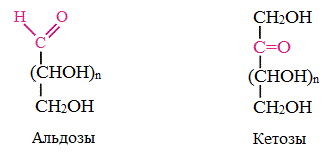 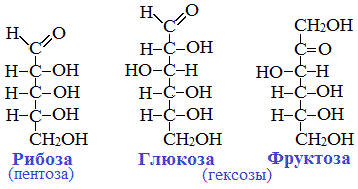 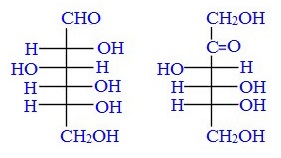 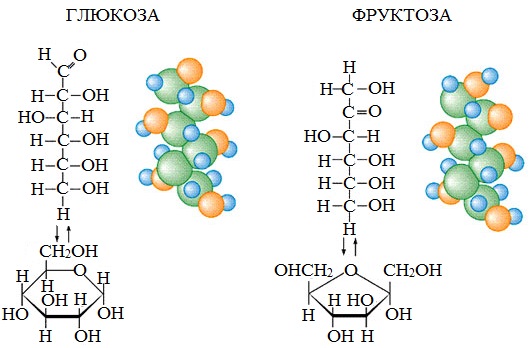 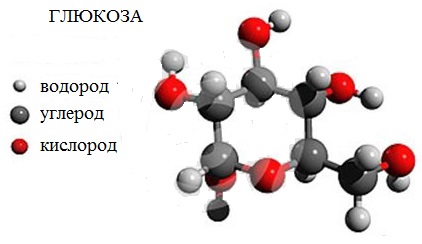 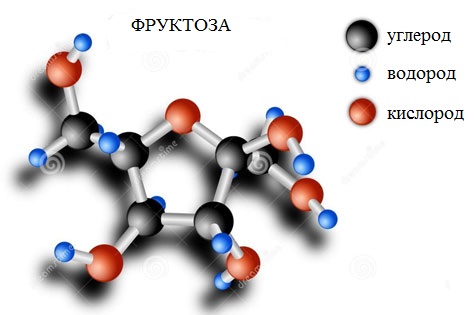 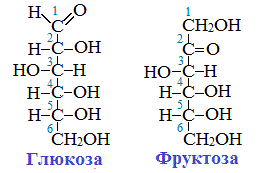 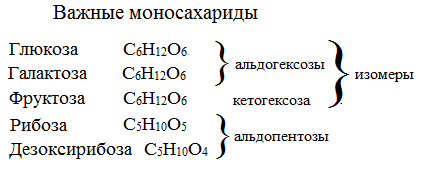 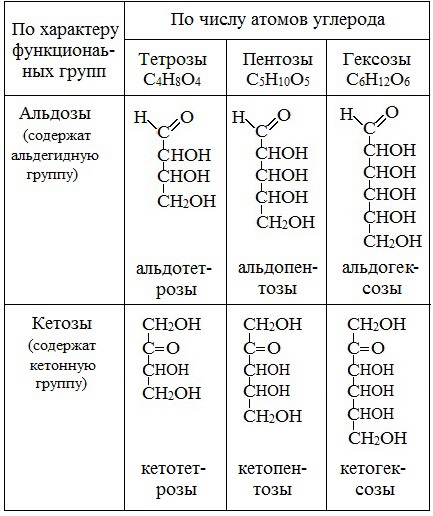 